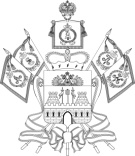 ПРОЕКТО социальном и экономическом стимулировании участия граждан и организаций в добровольной пожарной охране  на территории Новосельского сельского поселения Новокубанского районаВ  соответствии с Федеральными законами от 24 декабря 1994 года        №69-ФЗ «О пожарной безопасности», от 6 мая 2011 года № 100-ФЗ «О добровольной пожарной охране», от  6 октября 2003 года  №131-ФЗ «Об общих принципах организации местного самоуправления в Российской Федерации», в целях экономического стимулирования участия граждан и организаций в добровольной пожарной охране, в том числе участия в борьбе с пожарами, а также создания условий для организации  добровольной пожарной охраны и участия граждан в обеспечении первичных мер пожарной безопасности на территории Новосельского сельского поселения Новокубанского района                   п о с т а н о в л я ю:1. Утвердить Положение о социальном и экономическом стимулировании участия граждан и общественных объединений в добровольной пожарной охране на территории Новосельского сельского поселения Новокубанского района  согласно приложению к настоящему постановлению.2. Заместителю главы Новосельского сельского поселения Новокубанского района (Кудашина) опубликовать настоящее постановление в информационном  бюллетене «Вестник Новосельского сельского поселения Новокубанского района» и на официальном сайте администрации Новосельского сельского поселения Новокубанского района в информационно-телекоммуникационной сети «Интернет».3. Контроль за исполнением настоящего постановления оставляю за собой.4. Постановление вступает в силу со дня его опубликования в информационном бюллетене «Вестник Новосельского сельского поселения Новокубанского района».Глава  Новосельского сельского поселения Новокубанского района                                               А. Е. КолесниковПОЛОЖЕНИЕ О СОЦИАЛЬНОМ И ЭКОНОМИЧЕСКОМ СТИМУЛИРОВАНИИ УЧАСТИЯ ГРАЖДАН И ОБЩЕСТВЕННЫХ ОБЪЕДИНЕНИЙ  В ДОБРОВОЛЬНОЙ  ПОЖАРНОЙ ОХРАНЕ НА ТЕРРИТОРИИ НОВОСЕЛЬСКОГО СЕЛЬСКОГО ПОСЕЛЕНИЯ НОВОКУБАНСКОГО РАЙОНА1. Общие положения1. Настоящее Положение разработано в соответствии с Федеральным законом от 21 декабря 1994 года № 69-ФЗ «О пожарной безопасности», Федеральным законом от 6 мая 2011 года №100-ФЗ «О добровольной пожарной охране».2. Социальное и экономическое стимулирование участия граждан и общественных объединений в добровольной пожарной охране,  в том числе участия в борьбе с пожарами относится к первичным мерам пожарной безопасности и является вопросом местного значения поселения.3. Органы местного самоуправления Новосельского сельского поселения Новокубанского района обеспечивают соблюдение  прав и законных интересов граждан и общественных объединений в добровольной пожарной охране, принимающих непосредственное участие  в профилактике и тушении пожаров, проведении аварийно-спасательных работ в населённых пунктах Новосельского сельского поселения Новокубанского района, предусматривают  систему мер правовой и социальной защиты добровольных пожарных и оказывают  поддержку при осуществлении ими своей деятельности в соответствии с законодательством Российской Федерации, законодательством Краснодарского края и муниципальными правовыми актами. 4. Администрация Новосельского сельского поселения Новокубанского района создаёт условия для организации добровольной пожарной охраны на территории Новосельского сельского поселения Новокубанского района:- финансирует приобретение оборудования для тушения пожаров  и средств  противопожарной пропаганды;- содействует привлечению жителей Новосельского сельского поселения  Новокубанского района к участию в добровольной пожарной охране и проведению агитационной работы.2. Виды и порядок стимулирования5. Материальное стимулирование добровольных пожарных в соответствии с настоящим Положением  осуществляется на основании фактического участия добровольного пожарного в мероприятиях по профилактике и (или) тушению пожаров, в проведении аварийно-спасательных работ, а также в случаях спасения людей и имущества при пожарах и оказания первой помощи пострадавшим к наиболее отличившимся добровольным пожарным.6. При определении вида и размера материального стимулирования добровольных пожарных учитываются:а)  продолжительность  фактического участия добровольного пожарного в мероприятиях по профилактике и (или) тушению пожаров и в проведении аварийно-спасательных работ, с учётом интенсивности и характера нагрузки;б) эффективность выполненных добровольным пожарным задач по профилактике и (или) тушению пожаров, проведению аварийно-спасательных работ, спасению людей и имущества при пожарах и оказанию первой помощи пострадавшим;в) социальная значимость действий добровольного пожарного, осуществлённых во время выполнения задач по профилактике и (или) тушению пожаров, проведению аварийно-спасательных работ, спасению людей при пожарах и оказанию первой помощи пострадавшим;г) иные факторы, имеющие значение для оценки степени участия добровольного пожарного в мероприятиях по профилактике и (или) тушению пожаров и в проведении аварийно-спасательных работ.7. Применение стимулирующих мер производится 1 раз в год на основании постановления администрации Новосельского сельского поселения Новокубанского района, которое издаётся  по результатам рассмотрения главой Новосельского сельского поселения Новокубанского района акта выполненных работ, в котором в отношении каждого добровольного пожарного перечисляются все мероприятия, в которых он принял личное участие,  и  ходатайства добровольной  пожарной охраны о материальном поощрении.8. Материальное стимулирование добровольных пожарных за участие в мероприятиях по профилактике и (или) тушению пожаров, в проведении аварийно-спасательных работ, а также за спасение людей и имущества при пожарах и оказание первой помощи пострадавшим  может быть произведено в виде денежного вознаграждения, ценного подарка или объявления благодарности. 9. Средства стимулирующей выплаты перечисляются администрацией Новосельского сельского поселения Новокубанского района на счёт физического лица – получателя выплаты, открытого в кредитном учреждении (учреждении банка).10. Ценные подарки членам добровольной пожарной охраны вручаются в торжественной обстановке главой Новосельского сельского поселения Новокубанского района и приурочиваются к памятной дате.11. Администрация Новосельского сельского поселения Новокубанского района вправе ходатайствовать перед администрацией муниципального образования Новокубанский район о первоочередном устройстве детей из семей добровольных пожарных, которые зарегистрированы в реестре добровольных пожарных не менее 2-х лет, в детские дошкольные учреждения, а также перед руководителями организаций (учреждений), в которых работают добровольные пожарные, о предоставлении добровольным пожарным, зарегистрированным в реестре добровольных пожарных не менее 2-х лет,  3-х дополнительных дней к основному отпуску.12. В материальном и социальном стимулировании за соответствующий период добровольному пожарному может быть отказано полностью или частично:а) в случае  выполнения обязанностей добровольного пожарного в состоянии алкогольного или иного опьянения;б) в случае некачественного выполнения мероприятий, за выполнение которых предусмотрено стимулирование;в) при отсутствии финансовых средств для выплаты материального стимулирования.3. Размеры материального стимулирования13. Сумма денежного вознаграждения или стоимость ценного подарка для добровольного пожарного  определяются индивидуально, в зависимости от вида его личного участия в обеспечении мер пожарной безопасности.14. Размер материального стимулирования устанавливается за личное участие:а) в мероприятиях по пропаганде в области пожарной безопасности, содействию в распространении пожарно-технических знаний, информированию населения о мерах пожарной безопасности  - в размере 1000 рублей;б) в учениях, тренировках и иных сборах, проводимых с привлечением добровольных пожарных, – в размере 500 рублей за каждое учение, тренировку или иные сборы, проведённые в соответствии с утверждённым графиком сборов;в) в локализации пожара и спасении людей и имущества – 3000 рублей;г) в принятии мер по своевременному оповещению населения и подразделений Государственной противопожарной службы о пожаре – 500 рублей;д) в оказании первой медицинской помощи пострадавшим – 1000 рублей;е) в спасении людей при пожарах или при проведении аварийно-спасательных работ – 5000 рублей;ж) в спасении имущества при пожарах или при проведении аварийно-спасательных работ –  4000 рублей;е)  за содержание  в исправном состоянии средств обеспечения пожарной безопасности, включая обслуживание пожарных автоцистерн, мотопомп и иного пожарно-технического вооружения – 2500 рублей.15. Общий размер материального стимулирования добровольного пожарного может складываться из нескольких сумм в соответствии с фактическим количеством видов его участия в обеспечении мер пожарной безопасности.16. Стоимость ценного подарка для поощрения добровольного пожарного не должна превышать 5000 рублей.4. Источники финансирования17. Финансирование материального стимулирования участия граждан и общественных объединений в добровольной пожарной охране осуществляется в пределах ассигнований, предусмотренных на эти цели в рамках муниципальной программы Новосельского сельского поселения Новокубанского района «Обеспечение безопасности населения Новосельского  сельского поселения Новокубанского района». Глава  Новосельского сельского поселения Новокубанского района                                               А. Е. КолесниковАДМИНИСТРАЦИЯАДМИНИСТРАЦИЯновосельского СЕЛЬСКОГО ПОСЕЛЕНИЯ НОВОКУБАНСКОГО  РАЙОНАПОСТАНОВЛЕНИЕновосельского СЕЛЬСКОГО ПОСЕЛЕНИЯ НОВОКУБАНСКОГО  РАЙОНАПОСТАНОВЛЕНИЕот _____________№  ________п. Глубокий п. Глубокий Приложение к постановлению  администрации Новосельского сельского поселения Новокубанского районаот _____________№ ______